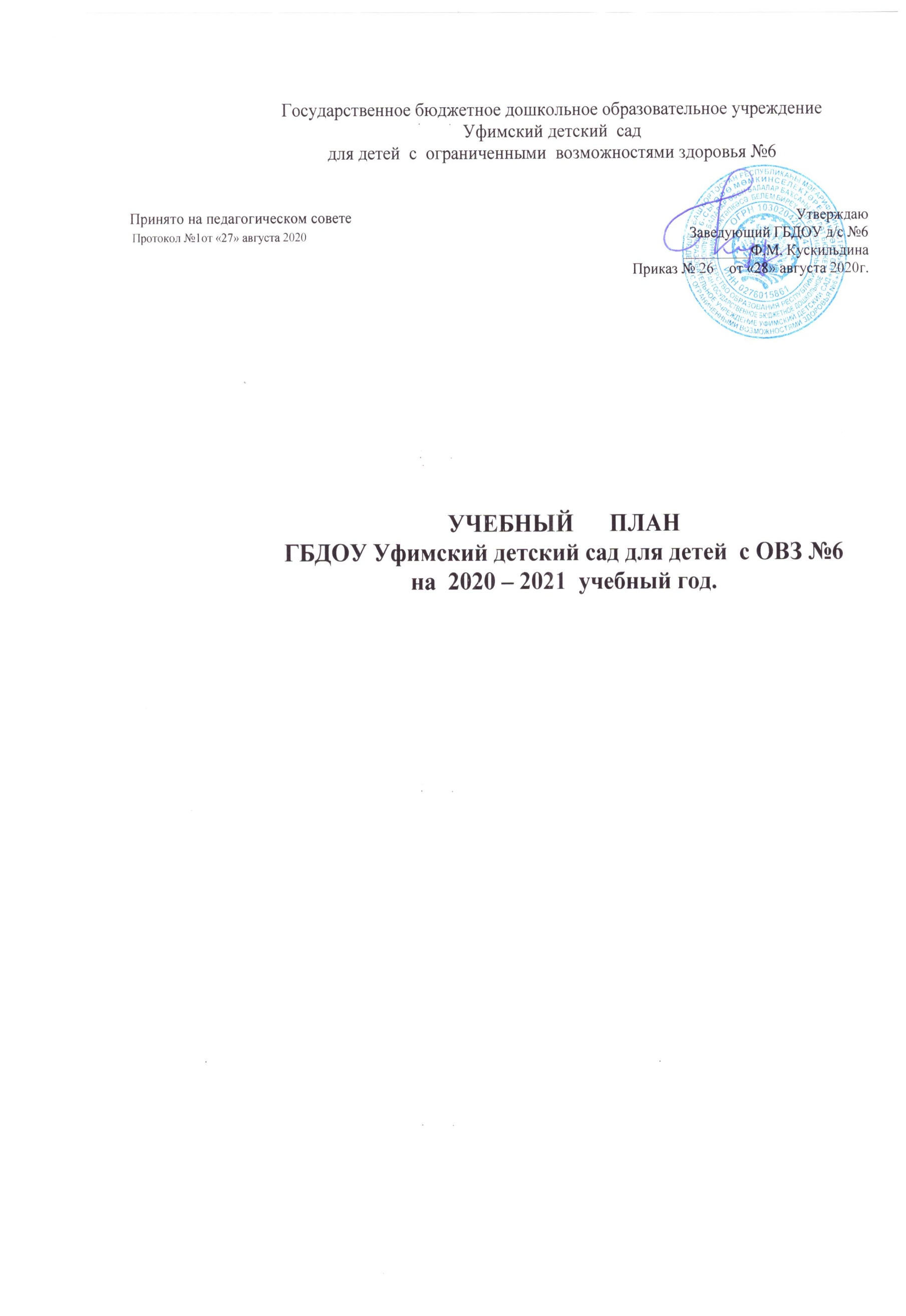 Пояснительная запискаУчебный план – это документ, определяющий состав учебных дисциплин, изучаемых в образовательной организации, их распределение по годам в течение всего срока обучения.Учебный план в Государственном бюджетном дошкольном образовательном учреждении детский сад для детей с ограниченными возможностями здоровья №6 (далее ДОУ) на учебный год является нормативным актом, устанавливающим перечень образовательных областей и объѐм времени, отводимого на проведение непосредственно образовательной деятельности.Учебный план ДОУ разработан на основании:Федерального закона от 29.12.2012г. № 273-ФЗ «Об образовании в Российской Федерации»;Приказа Министерства образования и науки Российской Федерации от 30.08.2013 № 1014 «Об утверждении порядка организации и осуществления образовательной деятельности по основным общеобразовательным программах- образовательным программам дошкольного образования» ;Правил и нормативов СанПиН 2.4.1.3049-13 «Санитарно-эпидемиологические требования к устройству, содержанию и организации режима работы дошкольных образовательных учреждений», от 13.05.2013г.;Приказа Министерства образования и науки Российской Федерации от 17.10.2013 № 1155 «Об утверждении федерального государственного стандарта дошкольного образования».Письма «Комментарии к ФГОС дошкольного образования» Министерства образования и науки Российской Федерации от 28.02.2014 г. № 08-249Основной образовательной программы дошкольного образования адаптированной для обучающихся с ОВЗ (глухих, слабослышащих).	Учреждение осуществляет следующие виды образовательной деятельности:	- реализация  Адаптированной основной образовательной  программы  ГБДОУ  Уфимский детский  сад для  детей  с  ОВЗ №6 (для глухих и слабослышащих)	- коррекция отклонений в развитии воспитанников с ограниченными    возможностями здоровья путем реализации комплексной системы коррекционно-педагогических мероприятий, направленных на укрепление их физического и нервно-психического развития в соответствии с возрастными и индивидуальными особенностями детей;	Кабинеты, обеспечивающие проведение образовательного процесса	Педагогические кадры, обеспечивающие образовательный процессI. Количество групп :  6 Первая  младшая группа – 1Вторая  младшая -2Старшая группа - 1Подготовительная группа - 1II.  Продолжительность  учебного  года1. Начало учебного  года - 01  сентября  2020 г.2. Продолжительность учебного  года во  всех возрастных группах - 40 недель3. Окончание учебного  года - 15 июня 2021 года.III. Регламентирование образовательного процесса  на  учебный  год1 - 2 неделя сентября - первичная диагностика уровня сохранности знаний и умений детей по образовательным областям.3 - 4 неделя мая - итоговая диагностика уровня усвоения знаний и умений по образовательным областям.   В летний  период занятия не  проводятся. Увеличивается продолжительность прогулок, организуются спортивные  праздники, музыкальные развлечения и экскурсии.2. Продолжительность  каникул  в  середине    учебного года 3. Продолжительность летних каникулIV.Регламентирование образовательного процесса  в неделю.Продолжительность  учебной  недели - 5 днейСуббота, воскресение - выходные  дни  с  пребыванием детей  в  учреждении.V. Регламентирование образовательного процесса  на  день.1. Образовательное  учреждение  работает  круглосуточно.2. Режим  в  учреждении  с  7.30 до 20.30, ночной  сон с 20.30 до 07.30Количество фронтальных занятий предусмотрено в соответствии с Сан Пин 2.4.1.2660-10.VI. Организация мониторинга качества усвоения  АООП  .Ежегодно, в  мае, специалистами Республиканской психолого-медико-педагогической комиссией проводится диагностика усвоения АООП выпускниками, по  итогам которого предоставляются рекомендации по  дальнейшему  обучению  выпускников  в С(К)ОУ  1 и 2  видов.1.1. Спортивный зал              1  2. Тренажерный зал13. Музыкальный зал1                4. Кабинет педагога-психолога1 5. Сенсорная комната1 6. Групповая комната6                  7. Кабинет учителя-дефектолога6                      8. Оздоровительно-экологический центр «Айболит»1 1. Учителя-дефектологи 6 2. Воспитатели 15 3. Педагог-психолог1 4. Музыкальный руководитель1Начало  полугодияОкончание полугодияКоличество недельпервое полугодие01.09.202031.12.202018второе полугодие 11.01.202131.05.202120летний период01.06.202115.06.20212НачалоОкончаниеКоличество недельКоличество днейЗимние01. 12.202110.01.2021210НачалоОкончаниеКоличество недельКоличество днейЛетние15. 06.202131.08.20211181Год обученияЗанятияКоличество занятий  в  неделюВсего в неделюI  мл. грРазвитие  речиФЭМПФизическое развитиеИзобразительная деятельностьОзнакомление  с  окружающим  миромМузыкальное воспитание222112         10II мл.грРазвитие  речиФЭМПФизическое развитиеИзобразительная деятельностьОзнакомление  с  окружающим  миромМузыкальное воспитание22211210III средРазвитие  речиФЭМПФизическое развитиеИзобразительная деятельностьОзнакомление  с  окружающим  миромМузыкальное воспитание22311211IV старшРазвитие  речиФЭМПФизическое развитиеРисование/лепкаОзнакомление  с  окружающим  миромМузыкальное воспитаниеКонструирование/аппликация323112113V подготРазвитие  речиФЭМПФизическое развитиеРисование/лепкаОзнакомление  с  окружающим  миромМузыкальное воспитаниеКонструирование/аппликация323122114